(Remplissez, signez et envoyez à : admin@ee2030.eu)ORGANISATION / ENTREPRISENom* :Domaine d’activité *:Adresse * (N°, Rue, Bd, avenue,…) :Ville / Pays * :Statut  (Association, Entreprise, Fédération, ...) :Téléphone* :                                                                Site web* :PERSONNE DE CONTACTNom, Prénom* :Fonction ou rôle dans la structure* : Adresse électronique* :                                                                          NOTRE ENTITE: (cochez la case correspondante)EntrepriseCabinet de consultants spécialisés/cabinet d'avocats/consultant agissant en qualité d'indépendantsGroupement professionnel ou association syndicale et professionnelleOrganisation non gouvernementaleGroupe de réflexion, organisme de recherche ou institution académiqueOrganisation représentant des églises ou des communautés religieusesOrganisation représentant des autorités locales, régionales et municipales, autre entité publique ou mixte, etc.Nous vous transmettrons notre logo d’une bonne qualité graphique : format image (PNG, JPEG) ou format vectoriel (AI ou EPS) pour donner une bonne visibilité de notre entité sur le site de la Charte EE 2030. Nous nous engageons à verser notre cotisation annuelle sur le compte du CDA en fonction de notre profil (voir grille des tarifs)Remarques éventuelles  La Charte EURO ETHICAL 2030 (EE 2030) ci-dessous est un texte proposé à la signature de toute organisation ou entreprise, qui s’engage, par une démarche volontariste, à prendre en compte le Développement durable dans le cadre de son activité dans l’Union européenne (UE).LA CHARTE EE 2030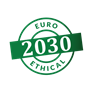 Nous, …[ Entreprise ou Organisation]…, adhérons à la Charte EURO ETHICAL 2030, pour contribuer à la réalisation de l'ambition sociétale de l’Union européenne visant à intégrer les Objectifs de Développement Durable (ODD) dans toutes ses politiques et initiatives.La Charte EURO ETHICAL 2030 s'appuie essentiellement sur les valeurs éthiques des ODD, à savoir:LA RESPONSABILITE : Se demander quels seront les impacts de ce que nous faisons maintenant sur les générations futures.LA JUSTICE ET L'EQUITE : Permettre à ce que se développe des corpus légaux susceptibles de répondre aux besoins de tous les citoyens et qui sont non-discriminatoires.LA SOLIDARITE : Assurer une approche solidaire, une préoccupation du développement des énergies
propres, un souci de préserver l’eau, etc.L'AUTONOMIE : Permettre aux citoyens de prendre leurs décisions en toute liberté.Par la signature de cette Charte, nous nous engageons à :Intégrer  les principes du Développement Durable dans toutes les positions et décisions adoptées dans le cadre de notre activité en Europe et au-delà,Sensibiliser et initier nos collaborateurs aux enjeux de l’Agenda 2030 et de ses Objectifs de Développement Durable dans notre domaine d’activité,Communiquer sur notre engagement auprès de l'ensemble de nos collaborateurs (employés, membres, etc.) ainsi que de nos parties prenantes (partenaires, etc.), afin de les encourager au respect et au déploiement des principes du Développement Durable, Faire de la mise en œuvre des Objectifs de Développement Durable un argument éthique  auprès des institutions européennes, pour contribuer aux politiques et initiatives de l'UE notamment lors de l'élaboration de la législation européenne (Avis, Position Papers, etc.),Fournir une information fiable, actualisée pour alerter les responsables politiques européens sur la nécessité de réagir en urgence face aux problématiques dans notre domaine d’activité qui affectent ou sont susceptibles affecter la poursuite du Développement durable  à l’horizon 2030 (changement climatique et environnemental,..),Evaluer et publier régulièrement les progrès réalisés  pour informer en interne comme en externe des résultats pratiques résultant de la mise en œuvre de nos engagements. (reportings, rapports, etc.)  Date …………………A…………………………..SIGNATUREet cachet         EURO ETHICAL 2030 FORMULAIRE D’ADHESION ET CHARTE